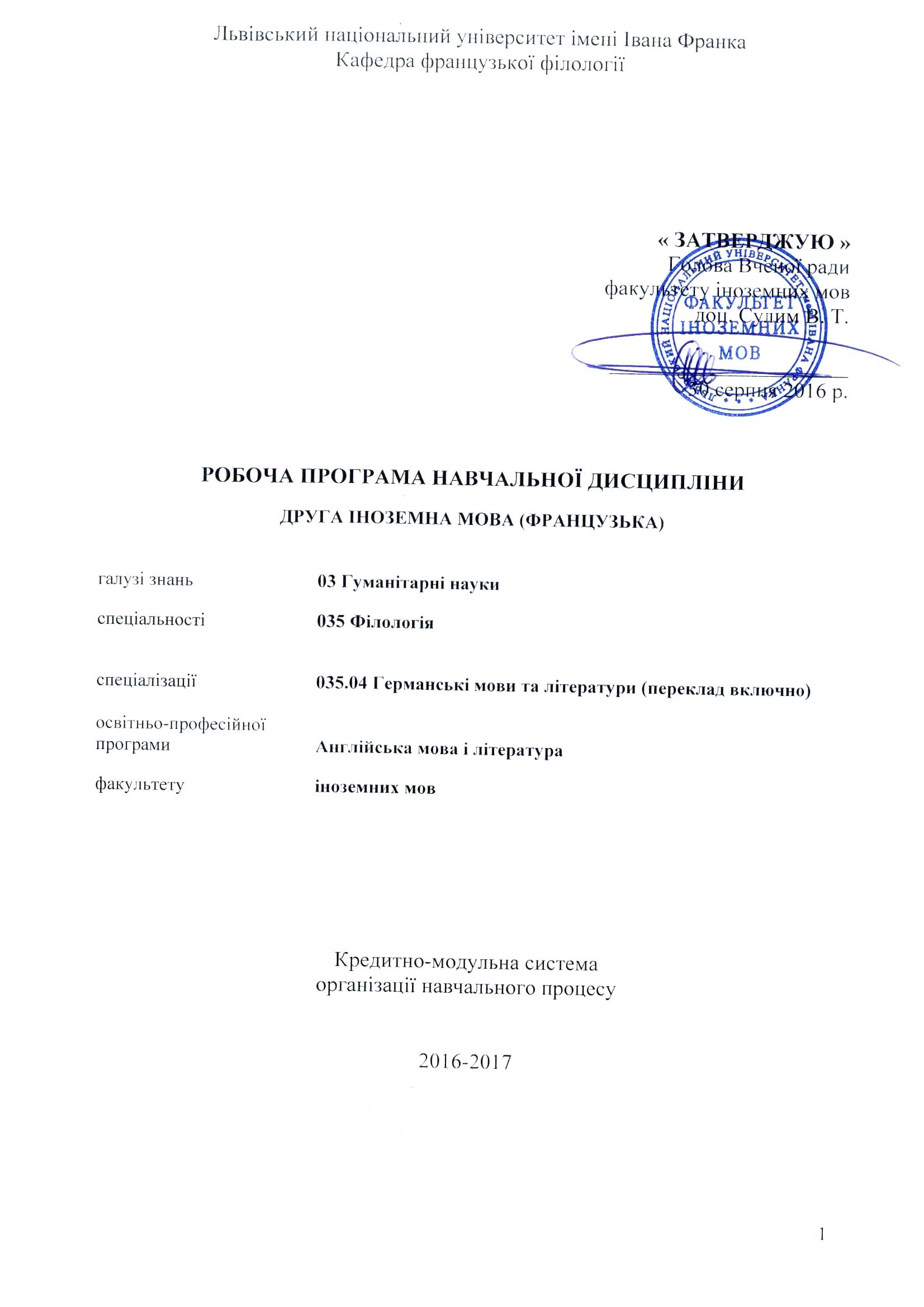 1. Опис навчальної дисципліни «Друга іноземна мова (французька)»2. Мета та завдання навчальної дисципліниПрограма курсу спрямована на те, щоб студенти досягли рівня мовної компетенції А1 згідно із Загальноєвропейськими рекомендаціями з мовної освіти. Тематичні тексти та аудіозаписи діалогів містять великий об’єм нової та частотної лексики, що сприяє збагаченню словникового запасу. Лексичні вправи, вміщені у базовому підручнику та робочому зошиті, характеризуються комунікативною спрямованістю. Таким чином, студент стає компетентним також у соціо-культурному аспекті використання французької мови.Опрацювання великого масиву аудіозаписів (базових та додаткових) має на меті тренування та розвиток сприйняття та розуміння французької мови на слух. Завдання пов’язані з виконанням письмових вправ є багатовекторними. Перш за все, вони дозволяють покращити орфографічний та граматичний рівень мовної компетенції. В програму курсу входить тренування написання типових завдань (дружній лист,анкета, листівка) для складання міжнародного іспиту зі знання французької мови DELF.Завдання:	1. Сформувати у студента правильну вимову та навики читання. Ознайомити із фонетико-фонологічною системою французької мови.	2. Сформувати вміння будувати прості речення та користуватися комунікативними структурами у щоденному мовленні.	3. Сформувати базовий лексичний запас з тем, які стосуються щоденного практичного життя.	4. Ввести початкові знання про культуру Франції та інші цивілізаційні елементи.В результаті вивчення даного курсу студент повинен знати: тематичну лексику, переклад основних тематичних текстів; структурні правила заповнення простої анкети, написання дружнього короткого елементарного електронного листа, написання листівки, короткого повідомлення; найпростіші синтаксичні конструкції, теперішній час, близький майбутній час.вміти:→ розуміти прості аудіо-повідомлення, вміти знаходити у них конкретну необхідну інформацію (щоденні, прикладні теми)→ вміти розповісти про себе, безпосереднє оточення, інтереси, розклад, вміти поставити запитання, виразити прохання у найпростіших побутових ситуаціях, висловити прості реакції та оцінки.→ вміти написати дружнього короткого елементарного електронного листа, листівку, коротке повідомлення.→ розуміти короткі тексти (простого рівня) побутового, рекламного характеру, афіші, вивіски, короткі статті на знайомі та побутові теми.3. Програма навчальної дисципліни2 семестрЗмістовий модуль 1. «Знайомство та представлення»Тема 1. «Нульовий урок»:Вивчення фонетичних правил та правил читання.Вивчення алфавіту та цифр.Вивчення структур привітання, тренування у побудові міні-діалогів.Тема 2. «Розкажіть про себе»:Розвиток вміння відрекомендуватися, надати особисту інформацію та запитати координати співрозмовника.Засвоєння відповідної тематичної лексики («Знайомство») та найпростіших граматичних розповідних та питальних структур. Дієслова «être, avoir, aller, s’appeler» та дієслова першої групи (відмінювання у Теперішньому часі).Ознайомлення з культурно-цивілізаційною темою «Франкофонія».Тема 3. «Куди ми прямуємо?»Засвоєння лексики «Міська інфраструктура та напрямки», «Транспорт», вивчення комунікативних конструкцій для пояснення місцезнаходження та маршруту.Граматичні теми «Означені та неозначені артиклі», «Рід іменників професій», «Відмінювання неправильних дієслів prendre, descendre".Ознайомлення з культурно-цивілізаційною темою «Франкомовні міста».Тема 4. «Що будемо їсти?»Засвоєння лексики «Їжа та покупки», вивчення комунікативних конструкцій для висловлення своїх вподобань, здійснення замовлення у ресторані, вміння спілкуватися у магазині.Граматичні теми «Однина та множина іменників», «Займенник en», «Частковий артикль» та ін.Ознайомлення з культурно-цивілізаційною темою «Особливості кухні франкомовних країн».Змістовий модуль 2. «Щоденні аспекти життя»Тема 5. «Магазини та розпродажі»:Засвоєння лексики «Одяг та побутові прилади», «Погода», вивчення комунікативних конструкцій для висловлення вподобань у одязі, питання про ціну, пояснення застосування, опису стилю одягу.Граматичні теми «Вказівний займенник», «Число. Рід, місце прикметника», «Близький майбутній час / недавній минулий час».Ознайомлення з культурно-цивілізаційною темою «Марин’єрка – символ французької моди»Тема 6. «Яка програма на сьогодні?»:Засвоєння лексики «Щоденні побутові справи», «Години, пори дня», вивчення комунікативних конструкцій для висловлення години, щоб домовитися про зустріч, зарезервувати щось по телефону, розповісти про свій типовий розклад дня.Граматичні теми «Відмінювання займенникових дієслів», «Наказова форма дієслова», «Вказівники часу», «Відмінювання дієслів pouvoir, vouloir”.Ознайомлення з культурно-цивілізаційною темою «Перехід на літній / зимовий час».Тема 7. «Прийміть наші вітання»:Засвоєння лексики «Сім’я», «Характер», вивчення комунікативних конструкцій для опису своєї сім’ї, характеру, вміння висловити привітання.Граматичні теми «Присвійні займенники», «Минулий доконаний час (частина 1)», «Вказівники минулого / майбутнього часу». Ознайомлення з культурно-цивілізаційною темою «Свята у Франції».Тема 8. «Вдома»:Засвоєння лексики «Меблі. Розташування квартири», «Домашні неприємності», вивчення комунікативних конструкцій для висловлення побутової проблеми, опису помешкання, питальних конструкцій, щоб розпитати про квартиру на винайм.Граматичні теми «Займенники прямі додатки», «Конструкції зобов’язання», «Займенник y», «Вказівники місця».Ознайомлення з культурно-цивілізаційною темою «Професія дизайнера».Структура навчальної дисципліни5. Теми практичних занять6. Самостійна робота7. Методи контролюКонтроль виконання навчального плану проводиться методом модульного тестування, оцінювання реферативних робіт, виступів на практичних заняттях та усної відповіді на заліку за 100 бальною шкалою у семестрі.8. Розподіл балів, що присвоюється студентамПриклад розподілу балів, які отримують студентиРозподілу балів, які отримують студенти (для заліку)− 3 семестрТ1, Т2 ... – теми змістових модулівОцінювання знань студента здійснюється за 100-бальною шкалою (для екзаменів і заліків).- максимальна кількість балів при оцінюванні знань студентів з дисципліни, яка завершується екзаменом, становить за поточну успішність 50 балів, на екзамені – 50 балів;- при оформленні документів за екзаменаційну сесію використовується таблиця відповідності оцінювання знань студентів за різними системами.Шкала оцінювання: Університету, національна та ECTSПротягом семестру проводиться не менше двох модулів або колоквіумів чи контрольних робіт або інших видів контролю. Максимальна кількість балів, яка встановлюється для цих видів контролю, а також відповідність оцінок FX та F у шкалі ECTS, у балах та національній шкалі визначається Вченими радами факультетів або кафедрами, які забезпечують викладання відповідних дисциплін.10. Рекомендована література1. Alcaraz M., Braud C., Calvez A. Édito A1 : méthode de français / M. Alcaraz, C. Braud, A. Calvez. – Paris : Les éditions Didier, 2016. – 216 p.2. Baylocq M.-P., Brémaud S., Campopiano S. Édito A1 : cahier d’activités / M.-P. Baylocq, S. Brémaud, S. Campopiano. – Paris : Les éditions Didier, 2016. – 122 p.3. Boularès M., Frérot J.-L. Grammaire progressive du français : niveau débutant / M. Boularès, J.-L. Frérot. – Paris : Clé Internationale, 2004. – 192 p.4. Leroy-Miquel C., Goliot-Lété A. Vocabulaire progressif du français : niveau débutant / C. Leroy-Miquel, A. Goliot-Lété. – Paris : Clé Internationale, 2007. – 190 p.11. Інформаційні ресурсиhttp://www.linguistes.com/phrase/enonces.htmlhttp://www.linguistes.com/langue/intro.htmПерелік питань на екзамен1. Відрекомендуйте себе.2. Розкажіть про вашу сім’ю.3. Розкажіть про Ваш робочий день.4. Розкажіть про Ваші захоплення.5. Розкажіть про Вашого друга.6. Де і коли Ви робите покупки.7. Розкажіть про Ваше меню на день.8. Розкажіть, який одяг Ви носите на роботу, на навчання, на прогулянку.9. Якими гаджетами Ви користуєтеся, для чого?10. Опишіть погоду у Львові у різні пори року.11. Відмінювання дієслів першої групи.12. Відмінювання неправильних дієслів (avoir, être, aller, faire, prendre).13. Формування минулого доконаного часу.14. Формування недавнього минулого часу.15. Формування близького майбутнього часу.16. Рід і число іменників та прикметників.17. Присвійні займенники.18. Заперечна форма дієслова.19. Вказівні займенники.20. Висловлення зобов’язання.Найменування показників Галузь знань, напрям підготовки, освітньо-кваліфікаційний рівеньХарактеристика навчальної дисципліниХарактеристика навчальної дисципліниХарактеристика навчальної дисципліниНайменування показників Галузь знань, напрям підготовки, освітньо-кваліфікаційний рівеньденна форма навчаннязаочна форма навчаннязаочна форма навчанняКількість кредитів – 12 в 1, 2 семестріГалузь знань:03 Гуманітарні науки(шифр, назва)За вибором студентаЗа вибором студентаЗа вибором студентаМодулів – 2Спеціальність:035 ФілологіяРік підготовки:Рік підготовки:Рік підготовки:Змістових модулів – 2Спеціалізація:035.04 Германські мови та літератури (переклад включно) 1-й1-й-Курсова робота - Спеціалізація:035.04 Германські мови та літератури (переклад включно) СеместрСеместрСеместрЗагальна кількість годин – 360 год.Спеціалізація:035.04 Германські мови та літератури (переклад включно) 1, 2-й1, 2-й-Загальна кількість годин – 360 год.Спеціалізація:035.04 Германські мови та літератури (переклад включно) ЛекціїЛекціїЛекціїТижневих годин для денної форми навчання:аудиторних – 6 год. в 1, 2 семестрі,самостійної роботи студента 16,5 год. в 1, 2 семестріОсвітньо-кваліфікаційний рівень:«бакалавр»--- Тижневих годин для денної форми навчання:аудиторних – 6 год. в 1, 2 семестрі,самостійної роботи студента 16,5 год. в 1, 2 семестріОсвітньо-кваліфікаційний рівень:«бакалавр»Практичні, семінарськіПрактичні, семінарськіПрактичні, семінарськіТижневих годин для денної форми навчання:аудиторних – 6 год. в 1, 2 семестрі,самостійної роботи студента 16,5 год. в 1, 2 семестріОсвітньо-кваліфікаційний рівень:«бакалавр»96 год.96 год.-Тижневих годин для денної форми навчання:аудиторних – 6 год. в 1, 2 семестрі,самостійної роботи студента 16,5 год. в 1, 2 семестріОсвітньо-кваліфікаційний рівень:«бакалавр»Контрольні( модульні) роботи Контрольні( модульні) роботи Контрольні( модульні) роботи Тижневих годин для денної форми навчання:аудиторних – 6 год. в 1, 2 семестрі,самостійної роботи студента 16,5 год. в 1, 2 семестріОсвітньо-кваліфікаційний рівень:«бакалавр»22- Тижневих годин для денної форми навчання:аудиторних – 6 год. в 1, 2 семестрі,самостійної роботи студента 16,5 год. в 1, 2 семестріОсвітньо-кваліфікаційний рівень:«бакалавр»Самостійна роботаСамостійна роботаСамостійна роботаТижневих годин для денної форми навчання:аудиторних – 6 год. в 1, 2 семестрі,самостійної роботи студента 16,5 год. в 1, 2 семестріОсвітньо-кваліфікаційний рівень:«бакалавр»264 год.264 год.Тижневих годин для денної форми навчання:аудиторних – 6 год. в 1, 2 семестрі,самостійної роботи студента 16,5 год. в 1, 2 семестріОсвітньо-кваліфікаційний рівень:«бакалавр»ІНДЗ: ІНДЗ: ІНДЗ: Тижневих годин для денної форми навчання:аудиторних – 6 год. в 1, 2 семестрі,самостійної роботи студента 16,5 год. в 1, 2 семестріОсвітньо-кваліфікаційний рівень:«бакалавр»Вид контролю: Модульні контрольні роботи, екзаменВид контролю: Модульні контрольні роботи, екзаменВид контролю: Модульні контрольні роботи, екзаменНазви змістових модулів і темКількість годинКількість годинКількість годинКількість годинКількість годинКількість годинКількість годинКількість годинКількість годинКількість годинКількість годинКількість годинКількість годинКількість годинКількість годинКількість годинКількість годинКількість годинКількість годинКількість годинКількість годинКількість годинКількість годинКількість годинКількість годинКількість годинКількість годинКількість годинКількість годинКількість годинКількість годинКількість годинКількість годинКількість годинКількість годинНазви змістових модулів і темДенна формаДенна формаДенна формаДенна формаДенна формаДенна формаДенна формаДенна формаДенна формаДенна формаДенна формаДенна формаДенна формаДенна формаДенна формаДенна формаДенна формаДенна формаЗаочна формаЗаочна формаЗаочна формаЗаочна формаЗаочна формаЗаочна формаЗаочна формаЗаочна формаЗаочна формаЗаочна формаЗаочна формаЗаочна формаЗаочна формаЗаочна формаЗаочна формаЗаочна формаЗаочна формаНазви змістових модулів і темУсього Усього Усього у тому числіу тому числіу тому числіу тому числіу тому числіу тому числіу тому числіу тому числіу тому числіу тому числіу тому числіу тому числіу тому числіу тому числіу тому числіУсього Усього Усього у тому числіу тому числіу тому числіу тому числіу тому числіу тому числіу тому числіу тому числіу тому числіу тому числіу тому числіу тому числіу тому числіу тому числіНазви змістових модулів і темУсього Усього Усього ЛЛппппплаблаблабіндіндсрсрсрУсього Усього Усього лллппплаблаблабіндіндіндсрср122233444445556677788899910101011111112121213132 семестр2 семестр2 семестр2 семестр2 семестр2 семестр2 семестр2 семестр2 семестр2 семестр2 семестр2 семестр2 семестр2 семестр2 семестр2 семестр2 семестр2 семестр2 семестр2 семестр2 семестр2 семестр2 семестр2 семестр2 семестр2 семестр2 семестр2 семестр2 семестр2 семестр2 семестр2 семестр2 семестр2 семестр2 семестр2 семестрЗмістовий модуль 1. «Знайомство та представлення»Змістовий модуль 1. «Знайомство та представлення»Змістовий модуль 1. «Знайомство та представлення»Змістовий модуль 1. «Знайомство та представлення»Змістовий модуль 1. «Знайомство та представлення»Змістовий модуль 1. «Знайомство та представлення»Змістовий модуль 1. «Знайомство та представлення»Змістовий модуль 1. «Знайомство та представлення»Змістовий модуль 1. «Знайомство та представлення»Змістовий модуль 1. «Знайомство та представлення»Змістовий модуль 1. «Знайомство та представлення»Змістовий модуль 1. «Знайомство та представлення»Змістовий модуль 1. «Знайомство та представлення»Змістовий модуль 1. «Знайомство та представлення»Змістовий модуль 1. «Знайомство та представлення»Змістовий модуль 1. «Знайомство та представлення»Змістовий модуль 1. «Знайомство та представлення»Змістовий модуль 1. «Знайомство та представлення»Змістовий модуль 1. «Знайомство та представлення»Змістовий модуль 1. «Знайомство та представлення»Змістовий модуль 1. «Знайомство та представлення»Змістовий модуль 1. «Знайомство та представлення»Змістовий модуль 1. «Знайомство та представлення»Змістовий модуль 1. «Знайомство та представлення»Змістовий модуль 1. «Знайомство та представлення»Змістовий модуль 1. «Знайомство та представлення»Змістовий модуль 1. «Знайомство та представлення»Змістовий модуль 1. «Знайомство та представлення»Змістовий модуль 1. «Знайомство та представлення»Змістовий модуль 1. «Знайомство та представлення»Змістовий модуль 1. «Знайомство та представлення»Змістовий модуль 1. «Знайомство та представлення»Змістовий модуль 1. «Знайомство та представлення»Змістовий модуль 1. «Знайомство та представлення»Змістовий модуль 1. «Знайомство та представлення»Змістовий модуль 1. «Знайомство та представлення»Тема 1. «Нульовий урок»:Тема 1. «Нульовий урок»:Тема 1. «Нульовий урок»:454500121212121200000333333Тема 2. «Розкажіть про себе»Тема 2. «Розкажіть про себе»Тема 2. «Розкажіть про себе»454500121212121200000333333Тема 3. «Куди ми прямуємо?»Тема 3. «Куди ми прямуємо?»Тема 3. «Куди ми прямуємо?»454500121212121200000333333Тема 4. «Що будемо їсти?»Тема 4. «Що будемо їсти?»Тема 4. «Що будемо їсти?»454500121212121200000333333Разом – зм. модуль1Разом – зм. модуль1Разом – зм. модуль118018000484848484800000132132132Змістовий модуль 2. «Щоденні аспекти життя»Змістовий модуль 2. «Щоденні аспекти життя»Змістовий модуль 2. «Щоденні аспекти життя»Змістовий модуль 2. «Щоденні аспекти життя»Змістовий модуль 2. «Щоденні аспекти життя»Змістовий модуль 2. «Щоденні аспекти життя»Змістовий модуль 2. «Щоденні аспекти життя»Змістовий модуль 2. «Щоденні аспекти життя»Змістовий модуль 2. «Щоденні аспекти життя»Змістовий модуль 2. «Щоденні аспекти життя»Змістовий модуль 2. «Щоденні аспекти життя»Змістовий модуль 2. «Щоденні аспекти життя»Змістовий модуль 2. «Щоденні аспекти життя»Змістовий модуль 2. «Щоденні аспекти життя»Змістовий модуль 2. «Щоденні аспекти життя»Змістовий модуль 2. «Щоденні аспекти життя»Змістовий модуль 2. «Щоденні аспекти життя»Змістовий модуль 2. «Щоденні аспекти життя»Змістовий модуль 2. «Щоденні аспекти життя»Змістовий модуль 2. «Щоденні аспекти життя»Змістовий модуль 2. «Щоденні аспекти життя»Змістовий модуль 2. «Щоденні аспекти життя»Змістовий модуль 2. «Щоденні аспекти життя»Змістовий модуль 2. «Щоденні аспекти життя»Змістовий модуль 2. «Щоденні аспекти життя»Змістовий модуль 2. «Щоденні аспекти життя»Змістовий модуль 2. «Щоденні аспекти життя»Змістовий модуль 2. «Щоденні аспекти життя»Змістовий модуль 2. «Щоденні аспекти життя»Змістовий модуль 2. «Щоденні аспекти життя»Змістовий модуль 2. «Щоденні аспекти життя»Змістовий модуль 2. «Щоденні аспекти життя»Змістовий модуль 2. «Щоденні аспекти життя»Змістовий модуль 2. «Щоденні аспекти життя»Змістовий модуль 2. «Щоденні аспекти життя»Змістовий модуль 2. «Щоденні аспекти життя»Тема 5. «Магазини та розпродажі»Тема 5. «Магазини та розпродажі»Тема 5. «Магазини та розпродажі»45450000121200000333333Тема 6. «Яка програма на сьогодні?»Тема 6. «Яка програма на сьогодні?»Тема 6. «Яка програма на сьогодні?»45450000121200000333333Тема 7. «Прийміть наші вітання»Тема 7. «Прийміть наші вітання»Тема 7. «Прийміть наші вітання»45450000121200000333333Тема 8. «Вдома»Тема 8. «Вдома»Тема 8. «Вдома»45450000121200000333333Разом – зм. модуль 2Разом – зм. модуль 2Разом – зм. модуль 21801800000484800000132132132Разом – 2 семестрРазом – 2 семестрРазом – 2 семестр3603600000969600000264264264Усього годин Усього годин 36036000009696000000264264№з/пНазва темиКількістьгодин3 семестр3 семестр3 семестр1Тема 1. «Нульовий урок»: Вивчення фонетичних правил та правил читання.42Тема 1. «Нульовий урок»: Вивчення алфавіту та цифр.43Тема 1. «Нульовий урок»: Вивчення структур привітання, тренування у побудові міні-діалогів.44Тема 2. «Розкажіть про себе»: Розвиток вміння відрекомендуватися, надати особисту інформацію та запитати координати співрозмовника.45Тема 2. «Розкажіть про себе»: Засвоєння відповідної тематичної лексики («Знайомство») та найпростіших граматичних розповідних та питальних структур. Дієслова «être, avoir, aller, s’appeler» та дієслова першої групи (відмінювання у Теперішньому часі).46Тема 2. «Розкажіть про себе»: Ознайомлення з культурно-цивілізаційною темою «Франкофонія».47Тема 3. «Куди ми прямуємо?»: Засвоєння лексики «Міська інфраструктура та напрямки», «Транспорт», вивчення комунікативних конструкцій для пояснення місцезнаходження та маршруту.48Тема 3. «Куди ми прямуємо?»: Граматичні теми «Означені та неозначені артиклі», «Рід іменників професій», «Відмінювання неправильних дієслів prendre, descendre".49Тема 3. «Куди ми прямуємо?»: Ознайомлення з культурно-цивілізаційною темою «Франкомовні міста».410Тема 4. «Що будемо їсти?»: Засвоєння лексики «Їжа та покупки», вивчення комунікативних конструкцій для висловлення своїх вподобань, здійснення замовлення у ресторані, вміння спілкуватися у магазині.411Тема 4. «Що будемо їсти?»: Граматичні теми «Однина та множина іменників», «Займенник en», «Частковий артикль» та ін.412Тема 4. «Що будемо їсти?»: Ознайомлення з культурно-цивілізаційною темою «Особливості кухні франкомовних країн».413Тема 5. «Магазини та розпродажі»: Засвоєння лексики «Одяг та побутові прилади», «Погода», вивчення комунікативних конструкцій для висловлення вподобань у одязі, питання про ціну, пояснення застосування, опису стилю одягу.414Тема 5. «Магазини та розпродажі»: Граматичні теми «Вказівний займенник», «Число. Рід, місце прикметника», «Близький майбутній час / недавній минулий час».415Тема 5. «Магазини та розпродажі»: Ознайомлення з культурно-цивілізаційною темою «Марин’єрка – символ французької моди»416Тема 6. «Яка програма на сьогодні?»: Засвоєння лексики «Щоденні побутові справи», «Години, пори дня», вивчення комунікативних конструкцій для висловлення години, щоб домовитися про зустріч, зарезервувати щось по телефону, розповісти про свій типовий розклад дня.417Тема 6. «Яка програма на сьогодні?»: Граматичні теми «Відмінювання займенникових дієслів», «Наказова форма дієслова», «Вказівники часу», «Відмінювання дієслів pouvoir, vouloir”.418Тема 6. «Яка програма на сьогодні?»: Ознайомлення з культурно-цивілізаційною темою «Перехід на літній / зимовий час».419Тема 7. «Прийміть наші вітання»: Засвоєння лексики «Сім’я», «Характер», вивчення комунікативних конструкцій для опису своєї сім’ї, характеру, вміння висловити привітання.420Тема 7. «Прийміть наші вітання»: Граматичні теми «Присвійні займенники», «Минулий доконаний час (частина 1)», «Вказівники минулого / майбутнього часу».421Тема 7. «Прийміть наші вітання»: Ознайомлення з культурно-цивілізаційною темою «Свята у Франції».422Тема 8. «Вдома»: Засвоєння лексики «Меблі. Розташування квартири», «Домашні неприємності», вивчення комунікативних конструкцій для висловлення побутової проблеми, опису помешкання, питальних конструкцій, щоб розпитати про квартиру на винайм.423Тема 8. «Вдома»: Граматичні теми «Займенники прямі додатки», «Конструкції зобов’язання», «Займенник y», «Вказівники місця».424Тема 8. «Вдома»: Ознайомлення з культурно-цивілізаційною темою «Професія дизайнера».4ВСЬОГО96№з/пНазва темиКількістьгодин2 семестр2 семестр2 семестр1Тема 1. «Нульовий урок»: Вивчення фонетичних правил та правил читання.112Тема 1. «Нульовий урок»: Вивчення алфавіту та цифр.113Тема 1. «Нульовий урок»: Вивчення структур привітання, тренування у побудові міні-діалогів.114Тема 2. «Розкажіть про себе»: Розвиток вміння відрекомендуватися, надати особисту інформацію та запитати координати співрозмовника.115Тема 2. «Розкажіть про себе»: Засвоєння відповідної тематичної лексики («Знайомство») та найпростіших граматичних розповідних та питальних структур. Дієслова «être, avoir, aller, s’appeler» та дієслова першої групи (відмінювання у Теперішньому часі).116Тема 2. «Розкажіть про себе»: Ознайомлення з культурно-цивілізаційною темою «Франкофонія».117Тема 3. «Куди ми прямуємо?»: Засвоєння лексики «Міська інфраструктура та напрямки», «Транспорт», вивчення комунікативних конструкцій для пояснення місцезнаходження та маршруту.118Тема 3. «Куди ми прямуємо?»: Граматичні теми «Означені та неозначені артиклі», «Рід іменників професій», «Відмінювання неправильних дієслів prendre, descendre".119Тема 3. «Куди ми прямуємо?»: Ознайомлення з культурно-цивілізаційною темою «Франкомовні міста».1110Тема 4. «Що будемо їсти?»: Засвоєння лексики «Їжа та покупки», вивчення комунікативних конструкцій для висловлення своїх вподобань, здійснення замовлення у ресторані, вміння спілкуватися у магазині.1111Тема 4. «Що будемо їсти?»: Граматичні теми «Однина та множина іменників», «Займенник en», «Частковий артикль» та ін.1112Тема 4. «Що будемо їсти?»: Ознайомлення з культурно-цивілізаційною темою «Особливості кухні франкомовних країн».1113Тема 5. «Магазини та розпродажі»: Засвоєння лексики «Одяг та побутові прилади», «Погода», вивчення комунікативних конструкцій для висловлення вподобань у одязі, питання про ціну, пояснення застосування, опису стилю одягу.1114Тема 5. «Магазини та розпродажі»: Граматичні теми «Вказівний займенник», «Число. Рід, місце прикметника», «Близький майбутній час / недавній минулий час».1115Тема 5. «Магазини та розпродажі»: Ознайомлення з культурно-цивілізаційною темою «Марин’єрка – символ французької моди»1116Тема 6. «Яка програма на сьогодні?»: Засвоєння лексики «Щоденні побутові справи», «Години, пори дня», вивчення комунікативних конструкцій для висловлення години, щоб домовитися про зустріч, зарезервувати щось по телефону, розповісти про свій типовий розклад дня.1117Тема 6. «Яка програма на сьогодні?»: Граматичні теми «Відмінювання займенникових дієслів», «Наказова форма дієслова», «Вказівники часу», «Відмінювання дієслів pouvoir, vouloir”.1118Тема 6. «Яка програма на сьогодні?»: Ознайомлення з культурно-цивілізаційною темою «Перехід на літній / зимовий час».1119Тема 7. «Прийміть наші вітання»: Засвоєння лексики «Сім’я», «Характер», вивчення комунікативних конструкцій для опису своєї сім’ї, характеру, вміння висловити привітання.1120Тема 7. «Прийміть наші вітання»: Граматичні теми «Присвійні займенники», «Минулий доконаний час (частина 1)», «Вказівники минулого / майбутнього часу».1121Тема 7. «Прийміть наші вітання»: Ознайомлення з культурно-цивілізаційною темою «Свята у Франції».1122Тема 8. «Вдома»: Засвоєння лексики «Меблі. Розташування квартири», «Домашні неприємності», вивчення комунікативних конструкцій для висловлення побутової проблеми, опису помешкання, питальних конструкцій, щоб розпитати про квартиру на винайм.1123Тема 8. «Вдома»: Граматичні теми «Займенники прямі додатки», «Конструкції зобов’язання», «Займенник y», «Вказівники місця».1124Тема 8. «Вдома»: Ознайомлення з культурно-цивілізаційною темою «Професія дизайнера».11Поточне тестування та самостійна роботаПоточне тестування та самостійна роботаПоточне тестування та самостійна роботаПоточне тестування та самостійна роботаПоточне тестування та самостійна роботаПоточне тестування та самостійна роботаПоточне тестування та самостійна роботаПоточне тестування та самостійна роботаПоточне тестування та самостійна роботаПідсумковий тест (екзамен)Підсумковий тест (екзамен)СумаЗмістовий модуль 1Змістовий модуль 1Змістовий модуль 1Змістовий модуль 1Змістовий модуль 2Змістовий модуль 2Змістовий модуль 2Змістовий модуль 25050100100Т1Т2Т3Т4Т5Т6Т7Т85050100100666766675050100100Оцінка в балахОцінка  ECTSВизначенняЗа національною шкалоюЗа національною шкалоюОцінка в балахОцінка  ECTSВизначенняЕкзаменаційна оцінка, оцінка з диференційованого залікуЗалік90 – 100АвідмінноВідмінноЗараховано81-89Вдуже добре ДобреЗараховано71-80СдобреДобреЗараховано61-70Dзадовільно Задовільно Зараховано51-60Е достатньоЗадовільно Зараховано0- 50FXнезадовільноНезадовільноНезараховано